Table S1. Model output from the best model (lowest LOOIC) for predicting fish weight of C. striata tagged with one of six transmitter attachment methods versus an untagged control. Mean coefficient estimates and 95% credible intervals are provided. ESS is effective sample size. 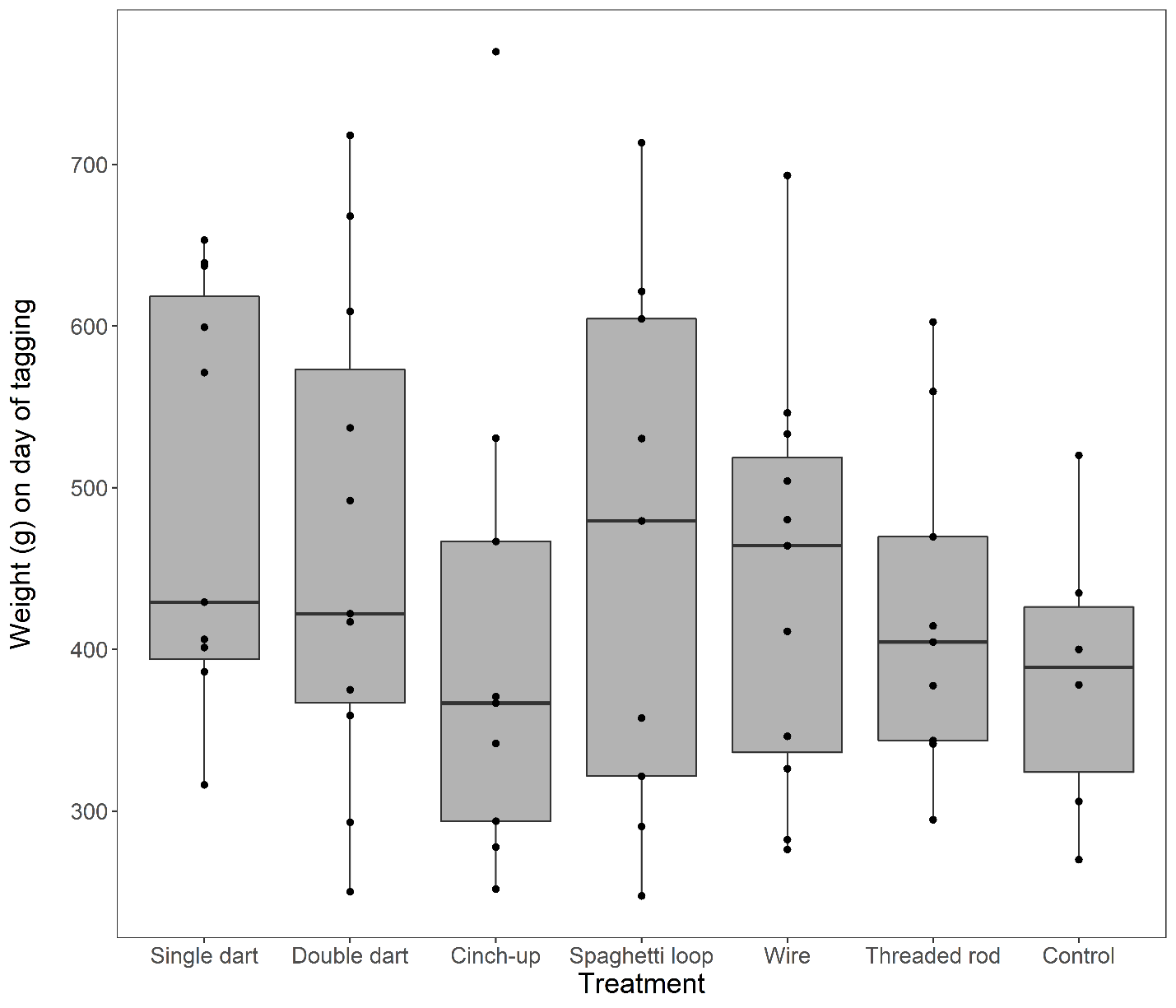 Figure S1. Weights of C. striata by treatment on the day of tagging.  See Table 1 for a description of each method.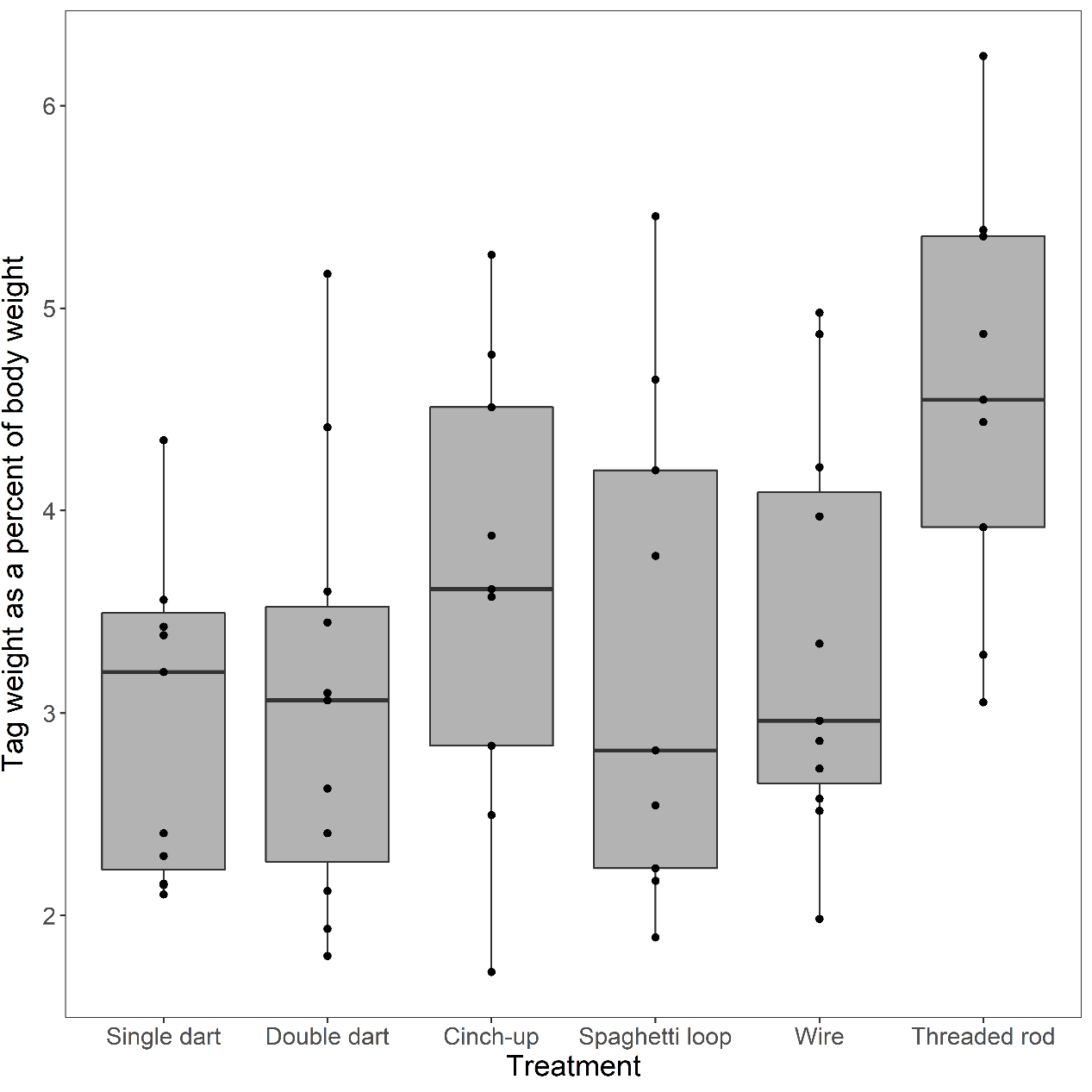 Figure S2. Tag weight in air as a percentage of body weight in air for all fish on the day of tagging.  Figure S1. Weights of C. striata by treatment on the day of tagging.  See Table 1 for a description of each method.VariableEstimateL-95% CII-95% CIR-hatESSsd(Tank)140.34117.68169.571.001543sd(ID)35.981.38109.591.00842Intercept376.72255.28492.981.002036Day3.382.893.861.003664TrtSingleDart105.71-27.61249.621.001849TrtDoubleDart71.04-64.50213.371.002011TrtCinchUp19.95-127.26168.171.002032TrtSpaghetti85.54-63.93229.111.001902TrtWire63.80-76.08206.101.001893TrtThreadedRod42.13-106.18186.671.001874Day:TrtSingleDart-1.01-1.80-0.251.004193Day:TrtDoubleDart-1.35-2.00-0.701.003813Day:TrtCinchUp-0.85-1.46-0.211.003751Day:TrtSpaghetti-0.30-0.940.341.003622Day:TrtWire-0.67-1.350.011.003719Day:TrtThreadedRod-1.25-1.87-0.581.003900